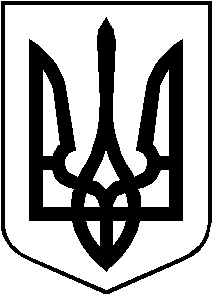 РОЖИЩЕНСЬКА МІСЬКА РАДАЛУЦЬКОГО РАЙОНУ ВОЛИНСЬКОЇ ОБЛАСТІвосьмого скликанняРІШЕННЯ   28 червня 2022 року                                                                                  № 22/11Про продовження терміну дії договоруоренди землі гр. Савенку В. В. Керуючись пунктом 34 частини першої статті 26 Закону України         «Про місцеве самоврядування в Україні», статтею 12 Земельного кодексу України, статтею 33 Закону України «Про оренду землі», статтею 19 Закону України «Про землеустрій», розглянувши клопотання гр. Савенка Віталія Валентиновича, враховуючи рекомендації постійної комісії з питань депутатської діяльності та етики, дотримання прав людини, законності та правопорядку, земельних відносин, екології, природокористування, охорони пам’яток та історичного середовища від 23.06.2022 № 22/5, міська радаВИРІШИЛА:1. Продовжити термін дії договору оренди землі укладеного 20 грудня 2011 року між Переспівською сільською радою та гр. Савенком Віталієм Валентиновичем, договір оренди зареєстрований 02.07.2012 року в Управлінні Держкомзему у Рожищенському районі за № 072450004001973, на  земельну ділянку в с. Переспа, вул. Ковельська, 2, (попередня назва вулиці Радянська) площею , кадастровий номер земельної ділянки – 0724585001:01:001:0017, для обслуговування торгового павільйону, терміном на 10 років.2. Встановити ставку орендної плати за земельну ділянку в розмірі 12% від нормативної грошової оцінки земельної ділянки.3. Зобов’язати  гр. Савенка Віталія Валентиновича :3.1. Укласти з Рожищенською міською радою додаткову угоду про продовження терміну дії договору оренди землі, в місячний термін з дати прийняття даного рішення;3.2. Зареєструвати право оренди земельної ділянки в порядку, визначеному чинним законодавством України;3.3. Виконувати обов’язки землекористувача відповідно до вимог статті 96 Земельного кодексу України.4. Контроль за виконанням даного рішення покласти на постійну комісію з питань депутатської діяльності та етики, дотримання прав людини, законності та правопорядку, земельних відносин, екології, природокористування, охорони пам’яток та історичного середовища Рожищенської міської ради.Міський голова                                       			       Вячеслав ПОЛІЩУК Лазарук Олена  21541      